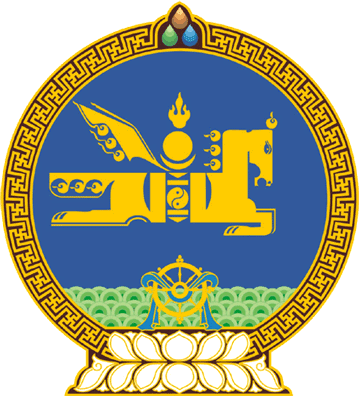 МОНГОЛ УЛСЫН ИХ ХУРЛЫНТОГТООЛ2024 оны 05 сарын 16 өдөр     		            Дугаар 42                   Төрийн ордон, Улаанбаатар хот    Тогтоол хүчингүй болсонд тооцох тухайМонгол Улсын Их Хурлын тухай хуулийн 5 дугаар зүйлийн 5.1 дэх хэсгийг үндэслэн Монгол Улсын Их Хурлаас ТОГТООХ нь: 1.“Монгол Улсын Их Хурлын Тамгын газрын дүрэм батлах тухай” Монгол Улсын Их Хурлын 2006 оны 06 дугаар сарын 22-ны өдрийн 62 дугаар тогтоолыг хүчингүй болсонд тооцсугай. 2.Энэ тогтоолыг Монгол Улсын Их Хурлын тухай хууль /Шинэчилсэн найруулга/ хүчин төгөлдөр болсон өдрөөс эхлэн дагаж мөрдсүгэй. МОНГОЛ УЛСЫН ИХ ХУРЛЫН ДАРГА 				Г.ЗАНДАНШАТАР